CLÀUSULA CONSENTIMENT D’IMATGEESPORLES, el ........... de/d’ ...................... de….....AJUNTAMENT D’ESPORLES, amb CIF P0702000A i domicili social a PLAÇA DE L’AJUNTAMENT 1,07190 ESPORLES (ILLES BALEARS), i que tot seguit es relacionen les finalitats, els terminis de conservació i les bases legitimadores corresponents.- Captació, registre i tractament d'imatges de les imatges captades mitjançant fotografies i/o vídeos realitzats per l'entitat, amb la finalitat de potenciar la imatge corporativa i/o promocionar les activitats de l'entitat i publicar-les en la pàgina web i/o xarxes socials de l'entitat.SI AUTORITZO el tractament de les imatges.NO AUTORITZO el tractament de les imatges.Alhora, l'informem que pot contactar amb el delegat de protecció de dades dirigint-se per escrit a l'adreça de correu dpd.cliente@conversia.es o trucant al telèfon 902 877 192.Podrà exercir els seus drets dirigint la seva petició a l'adreça postal indicada més amunt o al correu electrònic secretaria@esporles.cat. Es podrà adreçar a l’autoritat de control competent per presentar la reclamació que consideri oportuna.AJUNTAMENT D’ESPORLES informa que mitjançant la signatura d’aquest document vostè atorga el consentiment explícit per al tractament de les dades amb les finalitats esmentades més amunt.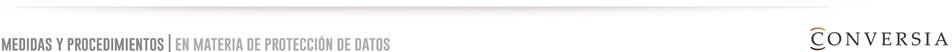 Nom i cognoms:DNI:Firma: